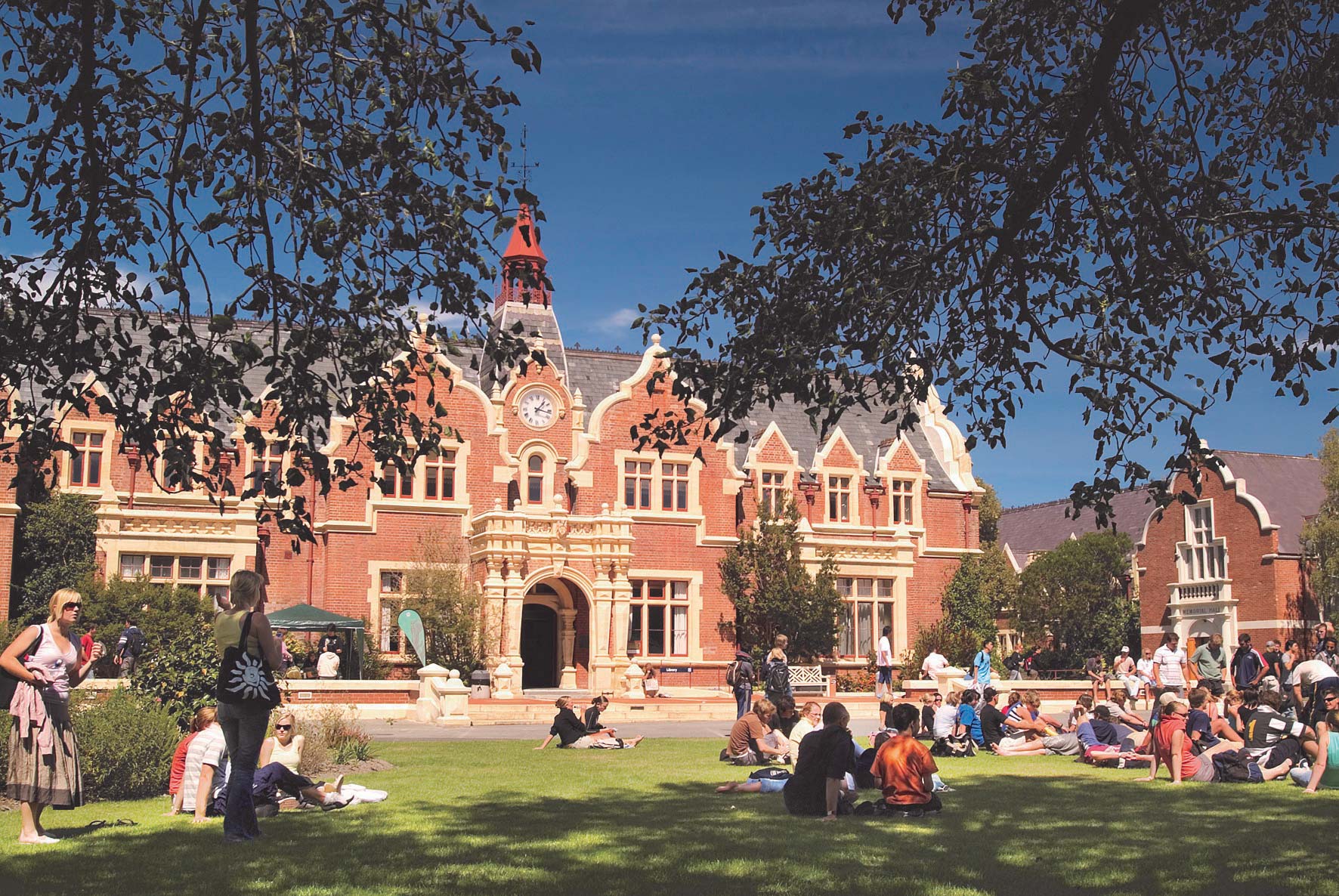 Please complete each section 1-5.1. Personal Information2. Previous Tertiary Education Background3. Current Study4. English language proficiency5. Please list and describe any employment or project experienceFamily NameGiven NameDate of birthGenderE-mailMobileWeChat IDName of QualificationName of InstitutionYear Commenced – Year CompletedName of QualificationName of InstitutionPlease indicate when these results will be availableDate available:Test Type Score DetailsDate TakenIELTSOverall:Reading:Writing:Speaking:Listening: TOEFLOverall:Reading:Writing:Speaking:Listening:PearsonOther